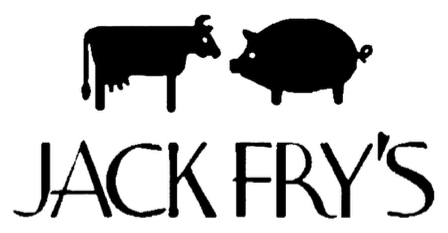 1007 Bardstown Rd., Louisville, KY 40204Application for EmploymentJACK FRY’S RESTAURANTApplication for EmploymentWe consider applicants for all positions without regard to race, color, religion, sex, gender identity, national origin, age, disability, veteran status or any other legally protected status.** PLEASE PRINT CLEARLY **Date_____/_____/_____First Name _____________________________ M.I. ________ Last __________________________________ Preferred Name___________________ Pronouns ___________________ Phone (_____) _________________Address _________________________________________City/State/Zip______________________________ Email address ______________________________________________________________________________ POSITION APPLIED FOR _____________________________________________________How did you find out about this position?        							           www.jackfrys.com     Social Media     Employee      Walk-in      Relative or Friend      Other Why are you seeking a new job at this time? ____________________________________________________________________________________________________________________________________________________________________________________ If hired, do you have a reliable means of transportation to get to work?     Yes     NoAre you at least 18 years old?     Yes     NoIf you are under 18 years of age, can you furnish a work permit?     Yes     NoAre you legally eligible for employment in the U.S.?     Yes     No                                     Proof of U.S. citizenship or immigration status is required if hired.Have you ever been convicted of a crime?     Yes     No                                                                    ***The existence of a criminal record does not constitute an automatic bar to employment. If you check “no” and it is falsely given, it is grounds for termination.***If yes, state the offense and outcome of the case(s).  Include date(s) and location(s) of conviction(s). ______________________________________________________________________________________________________________________________________________________________________________________________________________________________________________________________________________List any special skills or training. ____________________________________________________________________________________________________________________________________________________________________________________Do you have either of the following certifications:	 Alcohol Service Certification 		Name of Program:_____________________________________________		Date Completed___________________      Is this certification current?     Yes     No	 Food Safety Certification		Name of Program:_____________________________________________		Date Completed___________________      Is this certification current?     Yes     NoWhat is your desired employment status?     Full-time     Part-time     TemporaryFilling in the table below, what times are you NOT available to work?  And what is your preferred schedule?  								             Are you currently employed?     Yes     No                                                                    If hired, when would you be able to start? ____________________________________________ Have you ever worked for this organization before?     Yes     No                                                                    If yes, name used: _______________________________ Dates worked:_______________________________List any friends or relatives who currently work/have worked for this company. __________________________________________________________________________________________ Have you ever been discharged or asked to resign from any position?    Yes     No                                                                    If yes, describe the nature of your departure. ____________________________________________________________________________________________________________________________________________________________________________________ What is your highest level of education?     								 Elementary    				 Bachelor’s Degree    				 Some high school    			 Some graduate school				 High School Diploma/GED    		 Master’s Degree    					 Some college    				 Doctorate						Most-Recent Schools Attended: Name of School______________________________________________________________________Location_________________________________________________________________________    Major (if applicable)_______________________________________________________________Name of School______________________________________________________________________Location_________________________________________________________________________    Major (if applicable)_______________________________________________________________Name of School______________________________________________________________________Location_________________________________________________________________________    Major (if applicable)_______________________________________________________________If in high school, are you enrolled in a recognized co-op program?     Yes     No
If yes, identify school and program. ____________________________________________________________ List and provide details of your previous places of employment, beginning with the most-recent.Company__________________________________________  Phone (_______) __________________Address____________________________________  City/State/Zip____________________________Dates of Employment:  from  __________/________ to __________/________  Job Title(s)___________________________________   Salary: Start____________  End____________Responsibilities ______________________________________________________________________Reason for leaving ____________________________________________________________________Supervisor’s Name & Title______________________________________________________________May we contact this employer?     Yes     NoCompany__________________________________________  Phone (_______) __________________Address____________________________________  City/State/Zip____________________________Dates of Employment:  from  __________/________ to __________/________  Job Title(s)___________________________________   Salary: Start____________  End____________Responsibilities ______________________________________________________________________Reason for leaving ____________________________________________________________________Supervisor’s Name & Title______________________________________________________________May we contact this employer?     Yes     NoCompany__________________________________________  Phone (_______) __________________Address____________________________________  City/State/Zip____________________________Dates of Employment:  from  __________/________ to __________/________  Job Title(s)___________________________________   Salary: Start____________  End____________Responsibilities ______________________________________________________________________Reason for leaving ____________________________________________________________________Supervisor’s Name & Title______________________________________________________________May we contact this employer?     Yes     NoCompany__________________________________________  Phone (_______) __________________Address____________________________________  City/State/Zip____________________________Dates of Employment:  from  __________/________ to __________/________  Job Title(s)___________________________________   Salary: Start____________  End____________Responsibilities ______________________________________________________________________Reason for leaving ____________________________________________________________________Supervisor’s Name & Title______________________________________________________________May we contact this employer?     Yes     NoCompany__________________________________________  Phone (_______) __________________Address____________________________________  City/State/Zip____________________________Dates of Employment:  from  __________/________ to __________/________  Job Title(s)___________________________________   Salary: Start____________  End____________Responsibilities ______________________________________________________________________Reason for leaving ____________________________________________________________________Supervisor’s Name & Title______________________________________________________________May we contact this employer?     Yes     NoFOR REFERENCE PURPOSES:Have you worked for any of these organizations or attended school under a different name? Yes     No If yes, give name and organization(s)______________________________________________________________________________________________________________________________________________________Authorizations & At-Will Employment Agreement (please read carefully, then sign and date below) I certify that I have personally completed this application. I declare that the information provided in this employment application is true and complete and I understand that any false information or significant omissions may disqualify me from further consideration for employment and may be justification form my dismissal from employment if discovered at a later date. I agree to immediately notify this company if I should be convicted of a crime while my job application is pending or during my employment, if hired. I authorize this company to make an investigation of all information contained in this employment application and I release from liability all companies and corporations supplying such information. I understand any false answers, statements, or implications made by me on this application or other required documents shall be considered sufficient cause for denial of employment or discharge. I specifically authorize and direct my current and former employers to supply employment- related information to this company and do hereby release my current and former employers from liability for providing information to this company. Upon termination of my employment for whatever reason, I release this company from all liability for supplying any information concerning my employment to any potential employer. I authorize this company, if applicable, to request a copy of my credit report, motor vehicle driving record, and any other investigative report deemed necessary through various third party sources. As required by law, upon request within a reasonable period of time, I will be notified as to the nature and scope of such investigations. AT-WILL EMPLOYMENT AGREEMENT I understand and agree that nothing contained in this application, or conveyed during any interview is intended to create an employment contract between the company and me. In addition, I understand and agree that if you employ me, in consideration of my employment, my employment and compensation will be at-will, for no definite period of time, and may be terminated at any time, for any reason, or for no reason at all. I understand that only the company’s President is authorized to change the employment-at-will status and such a change can only be done in writing. I have read, understand, and agree to the above. Date ________________________________________Signature _____________________________________________________________________ Name (please print) _____________________________________________________________ MondayTuesdayWednesdayThursdayFridaySaturdaySundayNOT AvailablePreferred Schedule